Hike deel II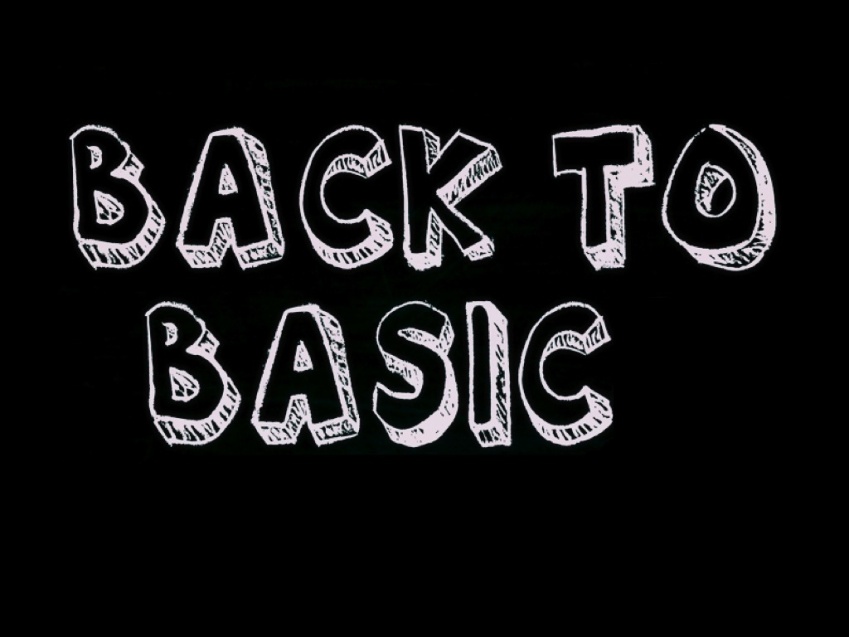 Goedemiddag!Dit is deel II van de hike naar de paalkampeerplaats. Lees goed wat er staat, dan kan er niets fout gaan.Ben je toch fout gelopen? Probeer dan na te gaan wat het laatste punt was waarvan je zeker weet dat je goed zat en probeert het vanaf daar opnieuw.Onze nummers staan boven de tocht, maar het is niet de bedoeling dat jullie ons meteen bellen.Succes!1. Begin vanaf JM Chocolates & Café. Ga de straat na de Xenos linksaf. Dit is de A. Paulownalaan.2. 				3. 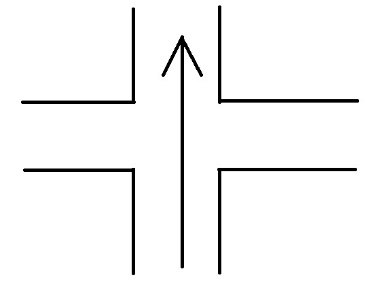 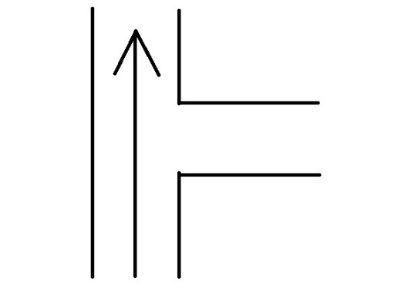 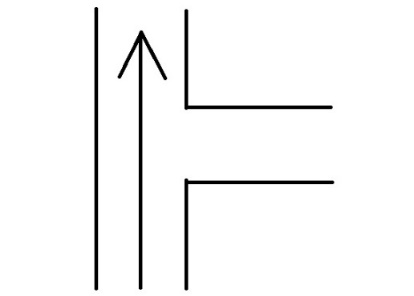 4. 				5. 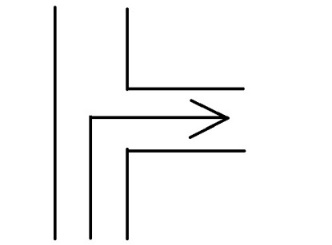 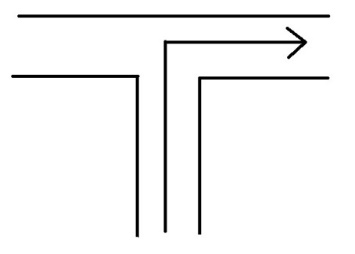 6. 				7. 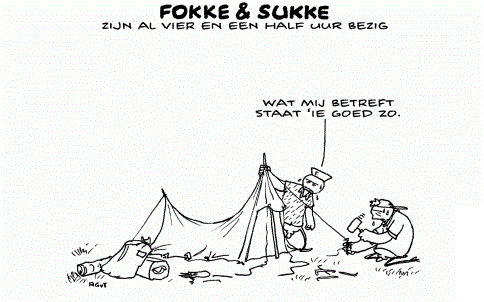 8. 				9. 	          ---- Fietspad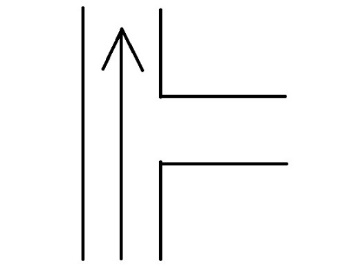 10. 			11. Blijf het fietspad volgen tot het ophoudt. Loop rechtdoor en ga vervolgens het fietspad rechts in. 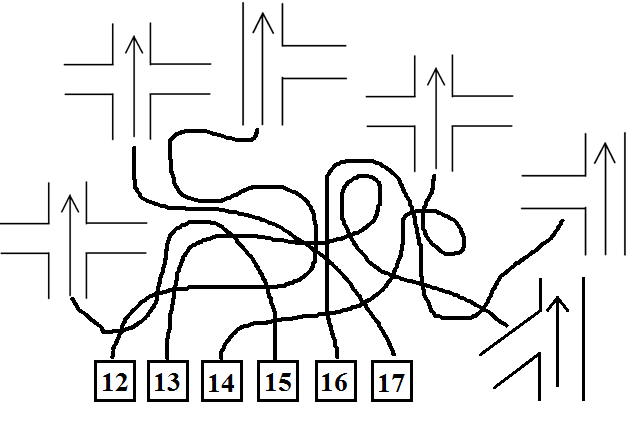 18. 				19. 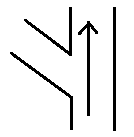                                                   Doodlopend20. 				21. 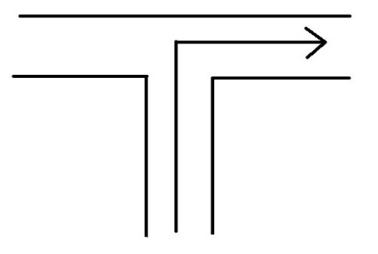 22. Je loopt nu op de Beckeringhstraat. Blijf deze straat volgen tot aan de T-splitsing en sla daar rechtsaf de Koningsweg op.23. Volg het fietspad tot aan de stoplichten. Let op: hiervoor moet je de weg oversteken. Ga na de stoplichten rechtdoor het bos in.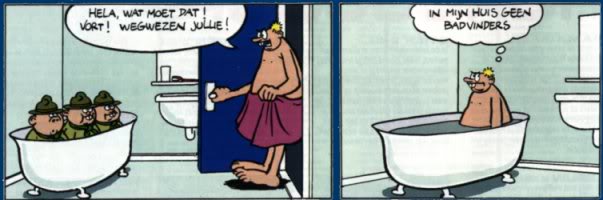 24. Na de slagboom in het bos begint de strippenkaart.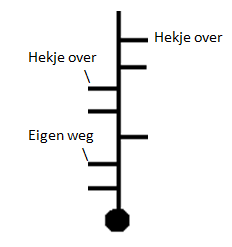 25. Nadat je het hekje over gegaan bent, begint het stuk met de kaart. Je staat bij punt A en moet naar punt B. Succes!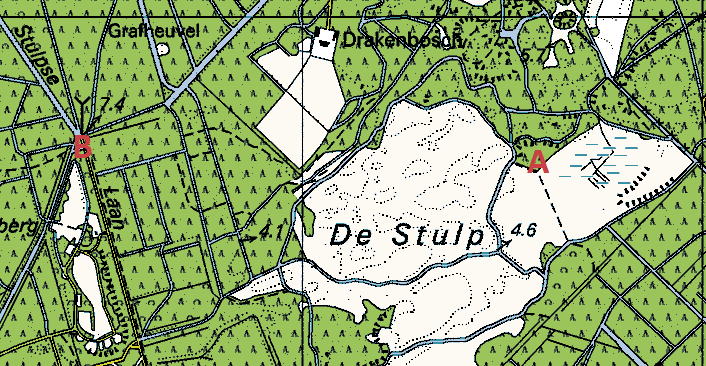 26. Als je de kaart volgt, kom je uit op een kruising waar ANWB paddenstoel 20017/001 staat. Loop richting Hilversum en Laren.27. Laat de doorgang aan je rechterhand liggen (zie foto)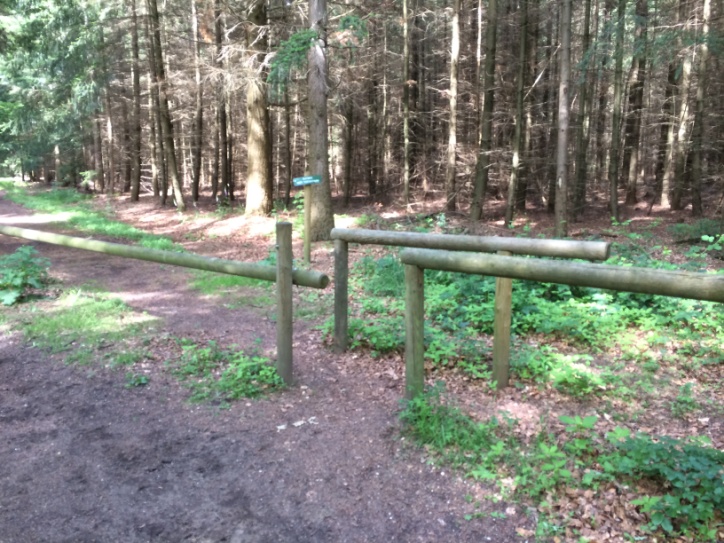 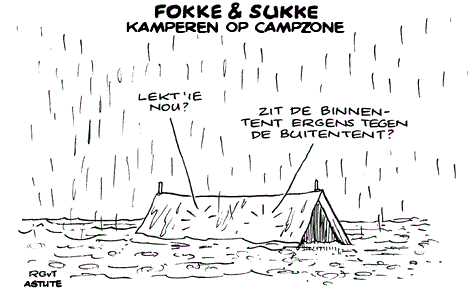 28. 			29.			30.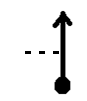 31. Je komt nu uit op een kruispunt met een verharde weg. Steek hier over en volg de verharde weg rechtdoor.32.                       Slagboom	33. 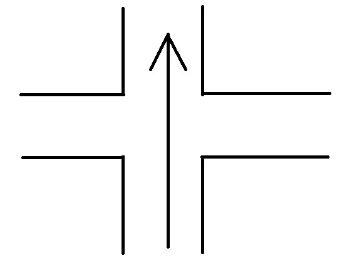 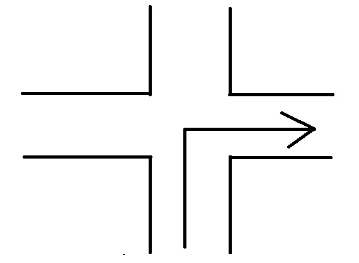                            /                                                    Ruiterpad            Ruiterpad					Slagboom34. 				35. 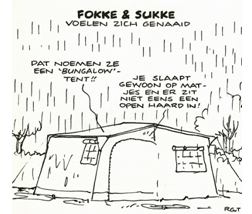 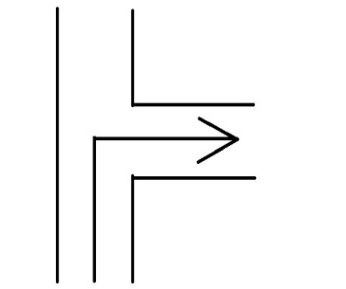 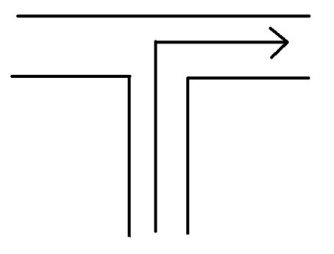 36. 				37. 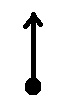 38. 		39. 		40. 		41. 42. Loop langs het hek van het klimterrein en loop de parkeerplaats op. Als je rechtdoor blijft lopen kom je langs Theehuis ’t Hoge Erf.43. Volg na het Theehuis de verharde weg die afbuigt naar rechts.44. 				Steek hier voorzichtig over!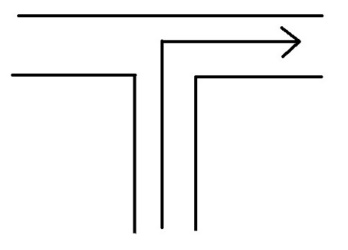 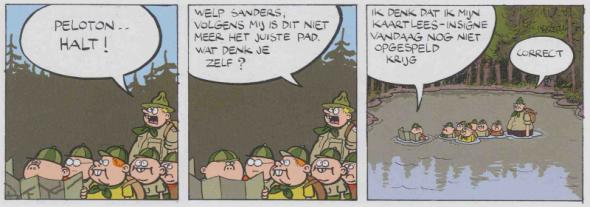 45. Loop door tot aan de stoplichten en ga daar vervolgens rechtdoor.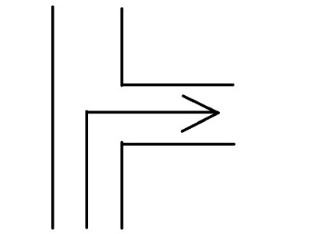 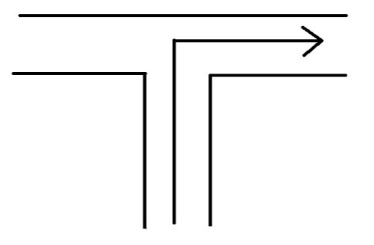 46. 				47. 48. Volg het fietspad en ga vervolgens links het bos in (zie foto). 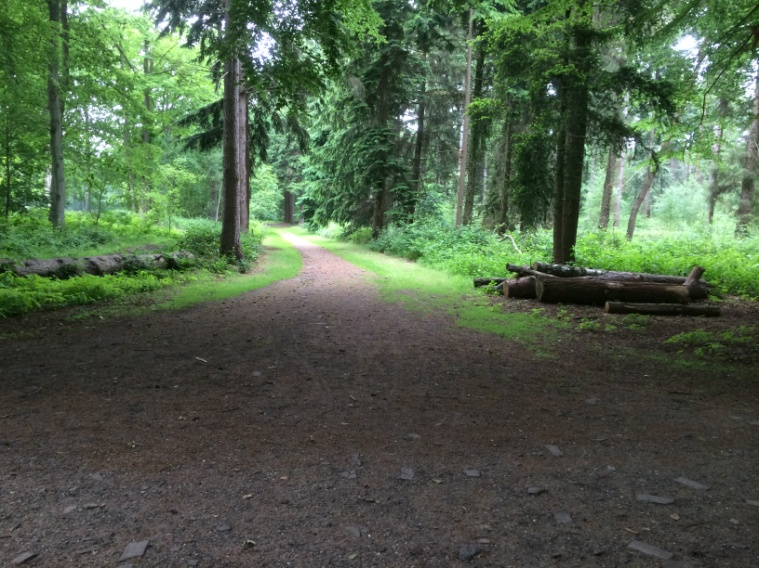 49. 		50. 		51. Volg het linkerpad, niet 				het ruiterpad aan de 				rechterkant. 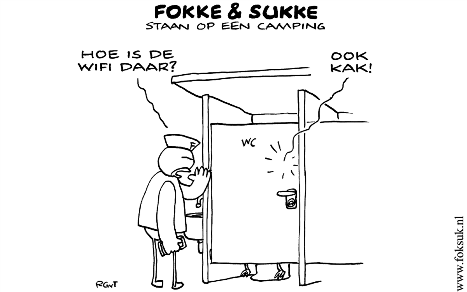 52. 				53. 		54. 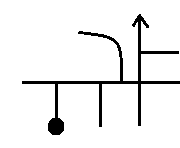 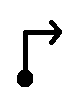 55. 		56. 		57. 		58. 59. 		60. Ga op de T-splitsing linksaf.61. Ga bij het kruispunt rechtdoor en je ziet daarna de paalkampeerplaats aan je linkerkant. 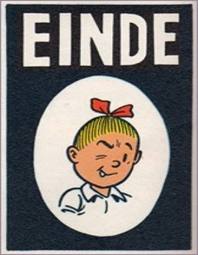 